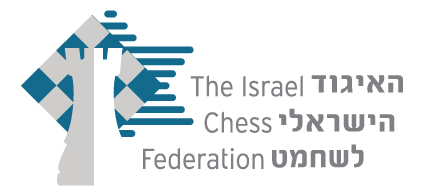 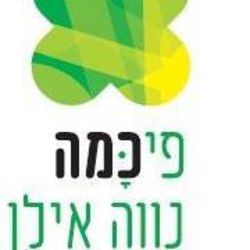 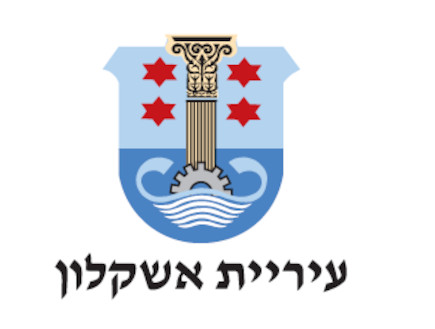 מוקדמות אליפות ישראל בשחמט לגילאים לשנת 2017-מחוז דרום הנך מוזמנ/ת להשתתף במוקדמות אליפות ישראל בשחמט לגילאי ילדים ונוערשתיערך במתנ"ס נווה אילן, רחוב פקיעין 1, אשקלון.           למחוז דרום זכאים להירשם שחקנים הגרים מדרום לרחובות. יתקיימו חמש תחרויות פתוחות  עד גיל 7, 9, 11, 13 , 15.בימים א'-ג' מתאריך 17/12/2017 (כ"ט כסלו תשע"ח) ועד 19/12/2017 (א' בטבת תשע"ח), חופשת חנוכה.זכאים להשתתף:    גיל 7 - ילידי שנת 2010 ואילך. גיל 9 - ילידי שנת 2008-2009. גיל 11 - ילידי שנת 2006-2007. גיל 13 - ילידי שנת 2004-2005. גיל 15 - ילידי שנת 2002-2003.שיטת  התחרות: 6 סיבובים שוויצריים בקצב של 50 דקות למשחק + 10 שניות למסע. תוצאות התחרות מועברות לאיגוד השחמט לצורכי דירוג.לוח הזמנים:  התייצבות: יום א' 17/12/2017 בין השעות 1030-1000. טקס הפתיחה יתחיל בשעה 1045.טקס הסיום יתקיים לאחר הסיבוב האחרון. כל המשתתפים נדרשים לכבד בנוכחותם את הטקס.שוויון נקודות: יוכרע על פי סדר העדיפויות הבא:בוכהולץ קאט-1 (ללא היריב שצבר הכי מעט נקודות) ב. בוכהולץ ג. פרפורמנס ד. דו קרב בין השחקניםפרסים: לזוכים ב-3 המקומות הראשונים בכל תחרות יוענקו גביעים. לזוכים במקומות 6-4 תוענקנה מדליות.עולים לגמר (בפסח):  בבוקר היום השני לתחרות יפורסם מפתח עלייה לגמר. בכל אופן, כל שחקן שיצבור 4.5 נקודות יזכה בזכות להשתתף בגמר הארצי ללא חישוב פנימי של איכות הנקודות.זכאים אוטומטית להשתתף בגמר:שחקנים מעל מד כושר (על פי עדכון נובמבר או דצמבר 2017):
גיל 15 פתוחה: 2150, גיל 13 פתוחה: 2000, גיל 11 פתוחה: 1850, גיל 9 פתוחה: 1700.שחקנים שזכו במקום הראשון בגמר אליפות הארץ לנוער בשנה שעברה.שחקנים הפטורים על פי הרשום לעיל, רשאים לשחק שתי רמות גיל מעל גילם במידה ומעוניינים בכך.הרשמה ותשלום:מחיר התחרות: 160 ש"ח.להרשמה: יוליה גיטין, 054-4506758, (אפשר גם בווטסאפ) .פנקס מתחרה: כל השחקנים המשתתפים חייבים להיות בעלי כרטיס שחמטאי בר תוקף . ניתן לשלם ולבדוק את תוקף הכרטיס באתר האיגוד www.chess.org.il או בטלפון 036437627.האיגוד והנהלת התחרות שומרות לעצמן את הזכות לערוך שינויים שיידרשו בהתאם לנסיבות.בברכת הצלחה בתחרות,         גיל בורוחובסקי				      יוליה גיטין 			                  משה קציר     מנכ"ל איגוד השחמט				מועדון השחמט אשקלון 			   יו"ר ועדת הנוערסיבוביוםתאריךשעותסיבוביוםתאריךשעות1א'17/12/171300-11004ב'18/12/171500-13002א'17/12/171530-13305ג'19/12/171200-10003ב'18/12/171200-10006ג'19/12/171500-1300